CLIENT INFORMATION FORM    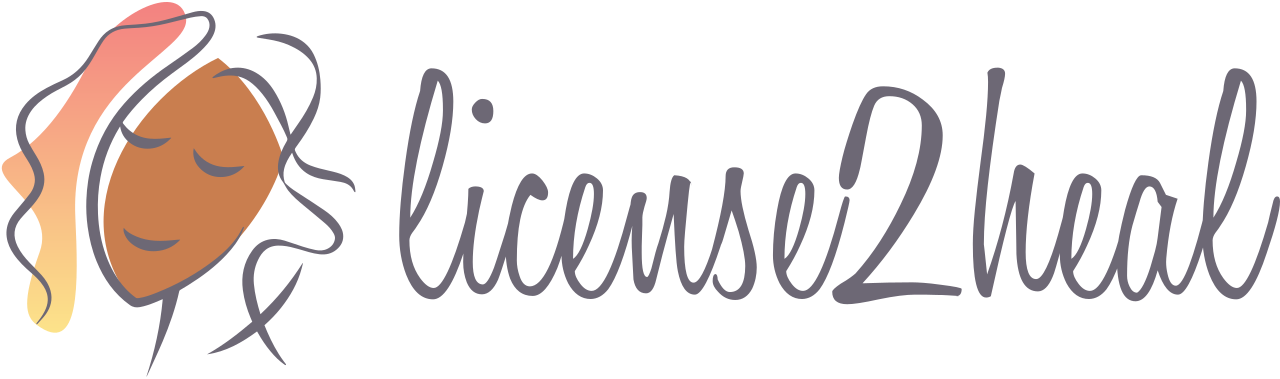 DATEDATEDATEDATEDATEDATEDATEADMINISTRATORADMINISTRATORADMINISTRATORADMINISTRATORADMINISTRATORADMINISTRATORADMINISTRATORIS THIS A PREVIOUS PATIENT?IS THIS A PREVIOUS PATIENT?IS THIS A PREVIOUS PATIENT?IS THIS A PREVIOUS PATIENT?IS THIS A PREVIOUS PATIENT?IS THIS A PREVIOUS PATIENT?IS THIS A PREVIOUS PATIENT?IS THIS A PREVIOUS PATIENT?  REFERRED BY  REFERRED BY  REFERRED BY  REFERRED BY  REFERRED BY  REFERRED BYPATIENT INFORMATIONPATIENT INFORMATIONPATIENT INFORMATIONPATIENT INFORMATIONPATIENT INFORMATIONPATIENT INFORMATIONPATIENT INFORMATIONPATIENT INFORMATIONPATIENT INFORMATIONPATIENT INFORMATIONPATIENT INFORMATIONPATIENT INFORMATIONPATIENT INFORMATIONPATIENT INFORMATIONNAMENAMENAMEHOME ADDRESS CELL PHONECELL PHONECELL PHONEALT. PHONEEMAILEMAILEMAILSOC SEC #SOC SEC #SOC SEC #WORK ADDRESSDATE OF BIRTHDATE OF BIRTHDATE OF BIRTHEMERGENCY CONTACTEMERGENCY CONTACTEMERGENCY CONTACTEMERGENCY CONTACTEMERGENCY CONTACTEMERGENCY CONTACTEMERGENCY CONTACTEMERGENCY CONTACTEMERGENCY CONTACTEMERGENCY CONTACTEMERGENCY CONTACTEMERGENCY CONTACTEMERGENCY CONTACTEMERGENCY CONTACTNAME OF CONTACTNAME OF CONTACTNAME OF CONTACTRELATIONSHIP TO CLIENTMAIN PHONE #MAIN PHONE #MAIN PHONE #ALT. PHONE #INSURANCE CARRIERINSURANCE CARRIERINSURANCE CARRIERMEMBER IDPRIMARY ON INSURANCEPRIMARY ON INSURANCEPRIMARY ON INSURANCEGROUP #Primary DOB:Primary DOB:Primary DOB:Primary Phone:Primary AddressPrimary AddressPrimary AddressEAP AUTH CODEEAP AUTH CODEEAP AUTH CODESECONDARY INSURANCEHEALTH INFORMATIONHEALTH INFORMATIONHEALTH INFORMATIONHEALTH INFORMATIONHEALTH INFORMATIONHEALTH INFORMATIONHEALTH INFORMATIONHEALTH INFORMATIONHEALTH INFORMATIONHEALTH INFORMATIONHEALTH INFORMATIONHEALTH INFORMATIONHEALTH INFORMATIONHEALTH INFORMATIONBriefly describe the reason for the initial visit.Briefly describe the reason for the initial visit.Briefly describe the reason for the initial visit.Briefly describe the reason for the initial visit.Briefly describe the reason for the initial visit.Briefly describe the reason for the initial visit.Briefly describe the reason for the initial visit.Briefly describe the reason for the initial visit.Briefly describe the reason for the initial visit.Briefly describe the reason for the initial visit.Briefly describe the reason for the initial visit.Briefly describe the reason for the initial visit.Briefly describe the reason for the initial visit.Briefly describe the reason for the initial visit.Please circle any of the following conditions you've had a health issue with.Please circle any of the following conditions you've had a health issue with.Please circle any of the following conditions you've had a health issue with.Please circle any of the following conditions you've had a health issue with.Please circle any of the following conditions you've had a health issue with.Please circle any of the following conditions you've had a health issue with.Please circle any of the following conditions you've had a health issue with.Please circle any of the following conditions you've had a health issue with.Please circle any of the following conditions you've had a health issue with.Please circle any of the following conditions you've had a health issue with.Please circle any of the following conditions you've had a health issue with.anxiety
depression
anger
concentration
phobias
communication
drugs/alcoholanxiety
depression
anger
concentration
phobias
communication
drugs/alcoholanxiety
depression
anger
concentration
phobias
communication
drugs/alcoholparents
children
sleeping
child abuse
sex abuse
nightmaresparents
children
sleeping
child abuse
sex abuse
nightmaresself-inflicted pain
financial problems
head injuries
nausea
attention
trust in others
worryself-inflicted pain
financial problems
head injuries
nausea
attention
trust in others
worryself-inflicted pain
financial problems
head injuries
nausea
attention
trust in others
worrybroken bone
measles
hepatitis 
tuberculosis
neck pain
diabetes
artificial joints_______________
_______________
_______________
_______________
_______________
______________________________
_______________
_______________
_______________
_______________
______________________________
_______________
_______________
_______________
_______________
______________________________
_______________
_______________
_______________
_______________
______________________________
_______________
_______________
_______________
_______________
_______________Please provide details on any conditions circled above.Please provide details on any conditions circled above.Please provide details on any conditions circled above.Please provide details on any conditions circled above.Please provide details on any conditions circled above.Please provide details on any conditions circled above.Please provide details on any conditions circled above.Please provide details on any conditions circled above.Please provide details on any conditions circled above.Please provide details on any conditions circled above.Please provide details on any conditions circled above.Please provide details on any conditions circled above.Please provide details on any conditions circled above.Please provide details on any conditions circled above.